Гомель. Брифинг в Гомельском городском исполнительном комитетеВидео<iframe width="671" height="377" src="https://www.youtube.com/embed/zHAzeu8FSls" frameborder="0" allow="accelerometer; autoplay; encrypted-media; gyroscope; picture-in-picture" allowfullscreen></iframe>	В Гомельском исполнительном комитете прошёл брифинг на тему «Предупреждение и ликвидация пожаров в природных экосистемах. Наведение порядка на земле», в котором принял участие первый заместитель начальника Гомельского городского отдела по ЧС Андрей Анушкевич, начальник сектора организации функционирования государственной системы предупреждения и ликвидации чрезвычайных ситуаций и гражданской обороны Максим Горустович, начальник Гомельской горрайинспекции природных ресурсов и охраны окружающей среды Александр Голубев, заместитель главного врача государственного учреждения «Гомельский городской центр гигиены и эпидемиологии» Светлана Степовикова, а также представители средств массовой информации.	В начале брифинга Андрей Анушкевич отметил, что сжигание мусора, выжигание сухой травы и кустарников нередко приводят к пожарам, которые способны уничтожить жилые строения, хозяйственные постройки, а также привести к травмированию и гибели людей. После чего первый заместитель рассказал о выжигании сухой растительности на приусадебной территории жилого дома и напомнил, что согласно действующего законодательства допускается контролируемое разведение костров, при соблюдении определённых правил. Для этого необходимо принять меры по нераспространению горения за пределы площадки, выдержать расстояния не менее: 10 метров от зданий (сооружений), 20 метров - от лесных массивов, 30 метров - от скирд сена и соломы, жечь только в безветренную погоду под постоянным контролем, обеспечив себя средствами тушения (огнетушитель, емкость с водой, лопата). Что касается выжигания сухой растительности, пожнивных остатков, трав на корню все эти действия - категорически запрещены! А для того чтобы безопасно приготовить шашлык, необходимо использовать специальное приспособление (мангал), выбрав безопасное расстояние от зданий и сооружений не менее 4 метров, а так же в обязательном порядке иметь при себе емкость с водой или огнетушитель. После окончания приготовления пищи, горящие материалы должны быть потушены до полного прекращения тления.Проанализировав статистику предыдущих лет, можно сделать вывод, что пожары в природных экосистемах, происходят в одних и тех же местах, довёл до присутствующих Максим Горустович. Как правило, это не вовлечённые в хозяйственный оборот участки, где не осуществляется какая-либо деятельность человека. В городе Гомеле можно отметить следующие места: пустырь в районе пересечения улиц Братьев Лизюковых и проспекта Октября, пустырь в районе пересечения улиц Богдана Хмельницкого и Мележа, земельный участок в районе конезавода и переулка Ипподромного. Основной причиной возникновения подобных пожаров является детская шалость и беспечность взрослых (оставленный или не до конца потушенный костёр), небрежно брошенный окурок.Для минимизации ущерба от подобных пожаров, администрации города принимают действенные методы такие как: сегментирование земельных участков большой площади на квадраты, опашка земельных участков прилегающих к жилой застройке, своевременный покос и уборка сухой растительности, информирование населения, путём рейдовых мероприятий, в том числе через средства массовой информации.Такие меры позволят существенно снизить количество пожаров, площадь возгорания, и как следствие ущерб. В качестве примера пустующий участок в районе улицы Староволотовской в прошлом году был передан на баланс сельскохозяйственной организации, после чего вовлечён в хозяйственный оборот.Вопросы экологической обстановки в городе Гомеле координирует  центр гигиены и эпидемиологии, который, в свою очередь, также следит за недопущением захламленности территории, а при выявлении таких фактов принимают действенные меры. Даже самый незначительный пожар в экосистеме – катастрофа, отметил начальник Гомельской горрайинспекции природных ресурсов и охраны окружающей среды Александр Голубев и напомнил, что незаконное выжигание сухой растительности, трав на корню, а также стерни и пожнивных остатков на полях либо непринятие мер по ликвидации палов на земельных участках влекут наложение штрафа в размере от 10 до 40 базовых величин.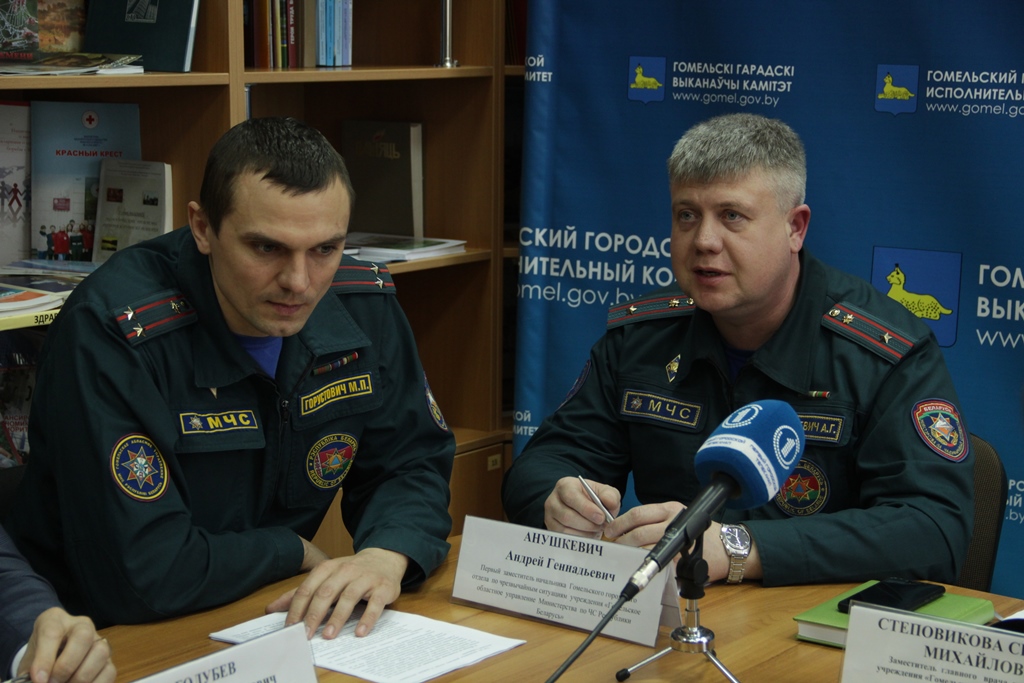 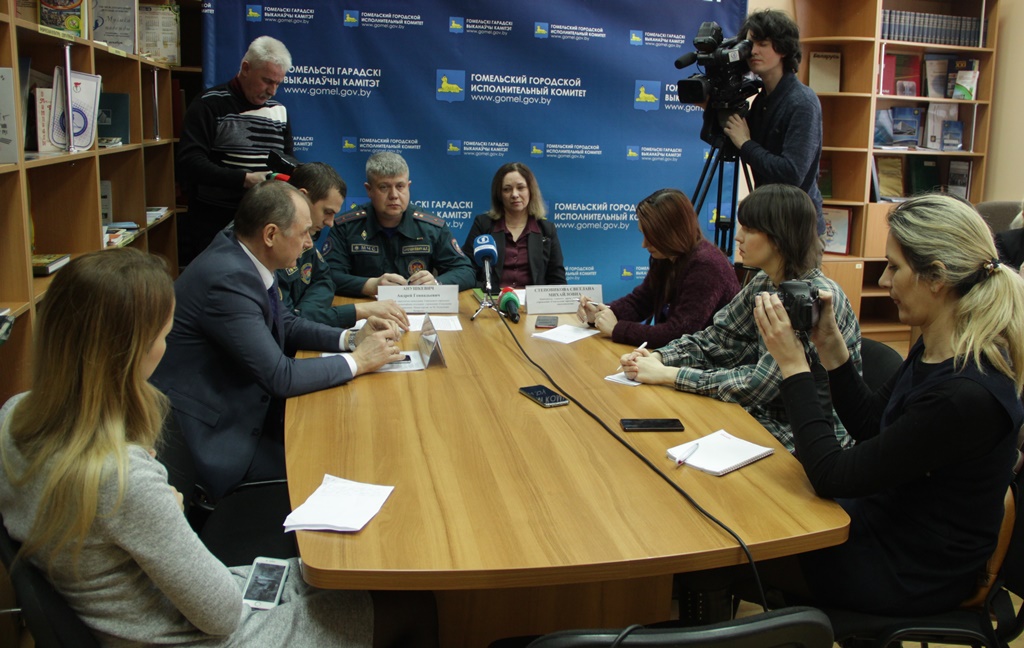 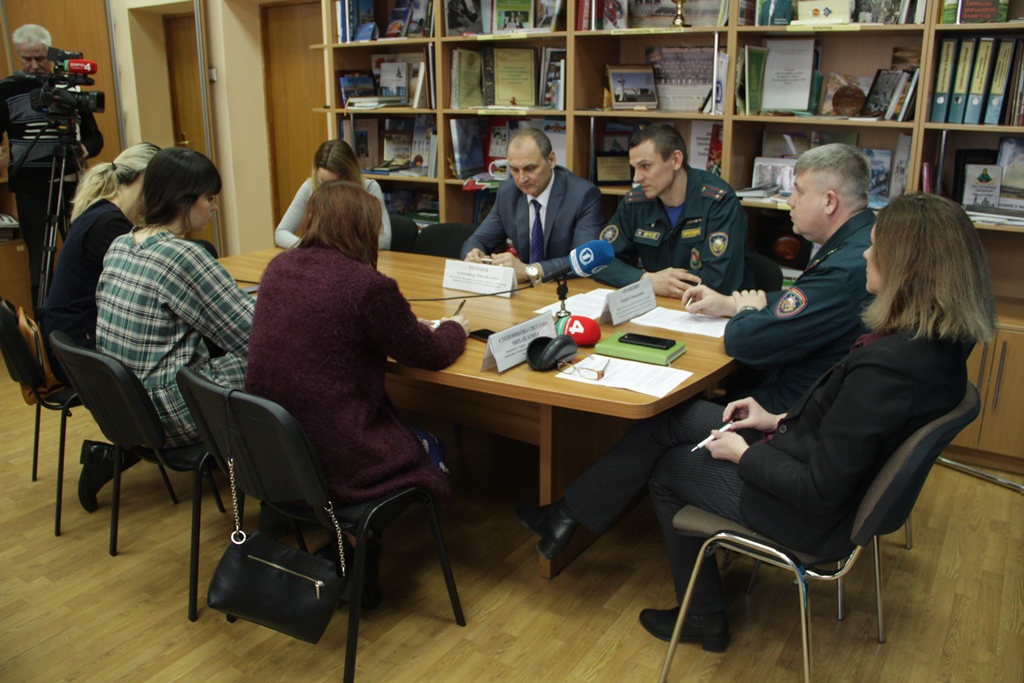 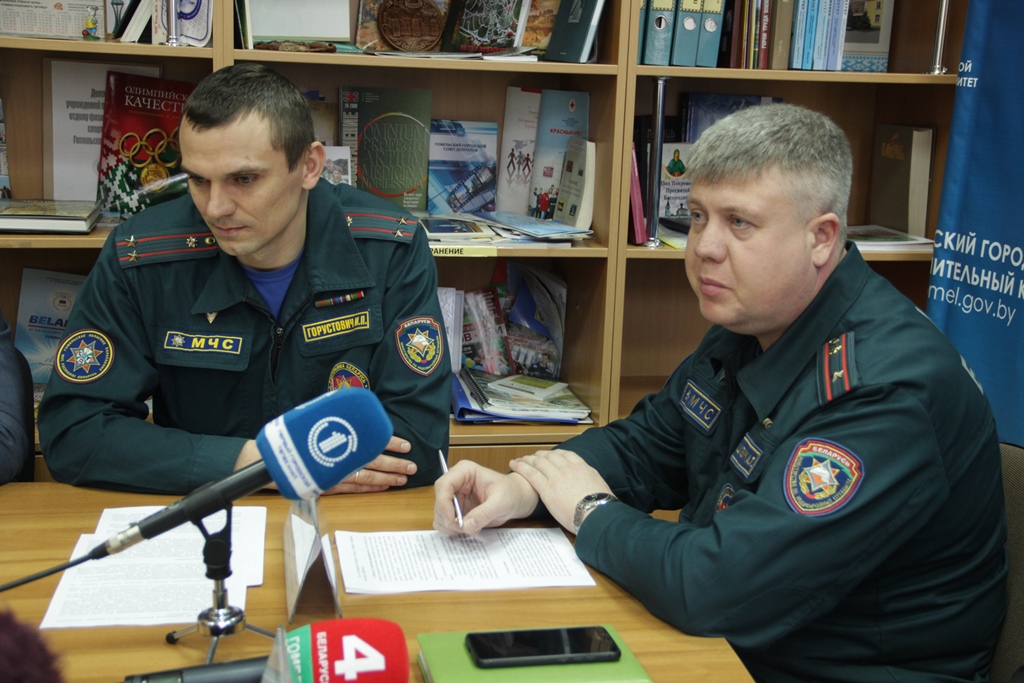 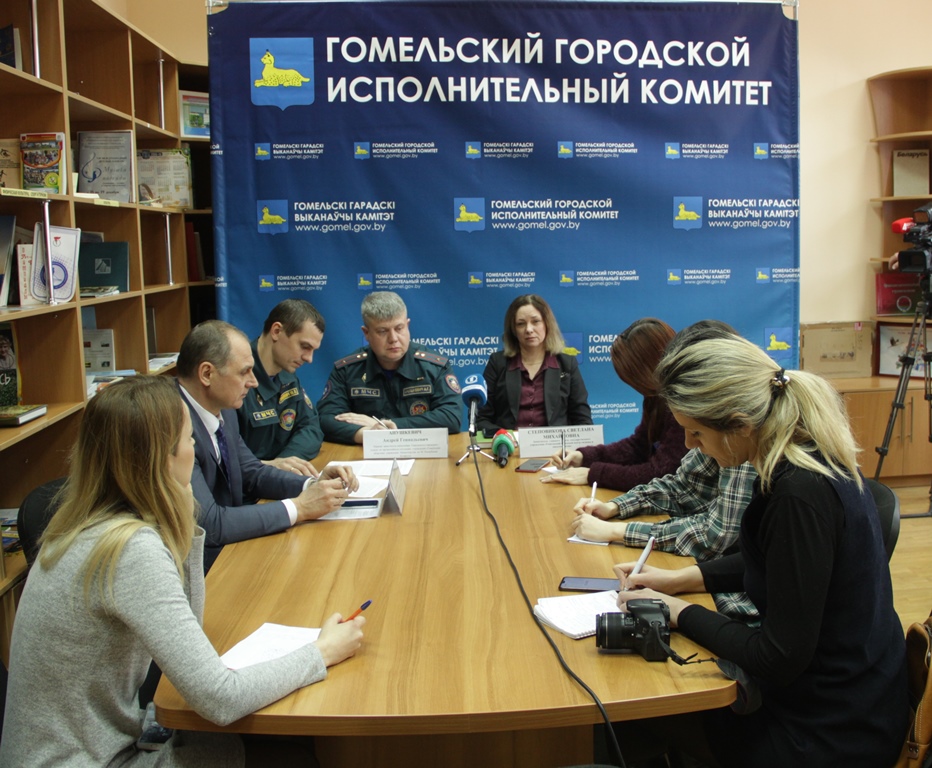 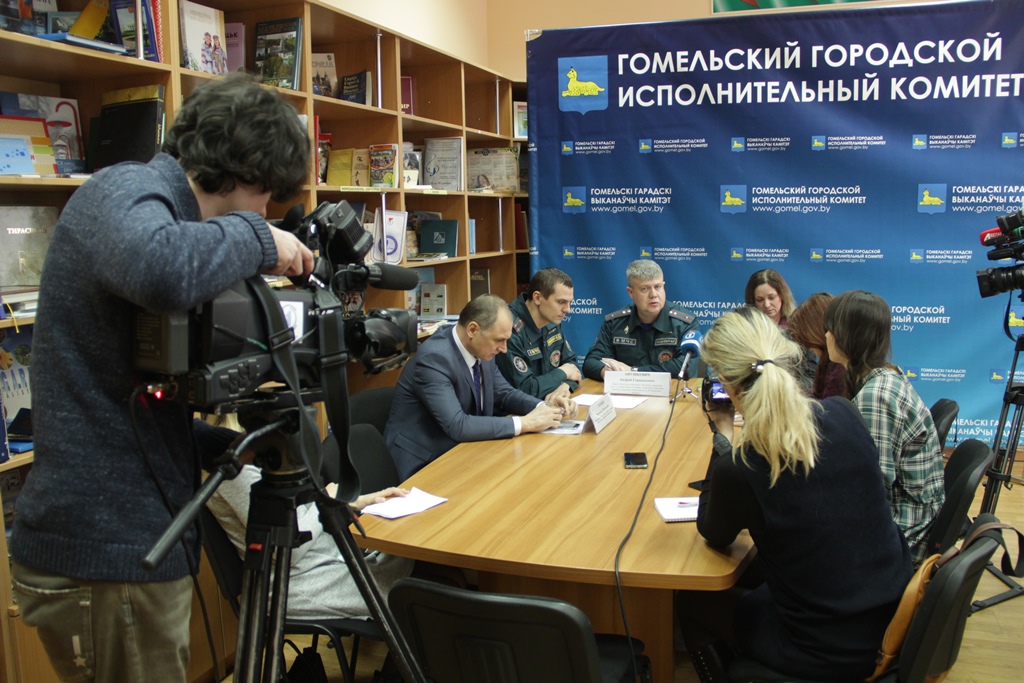 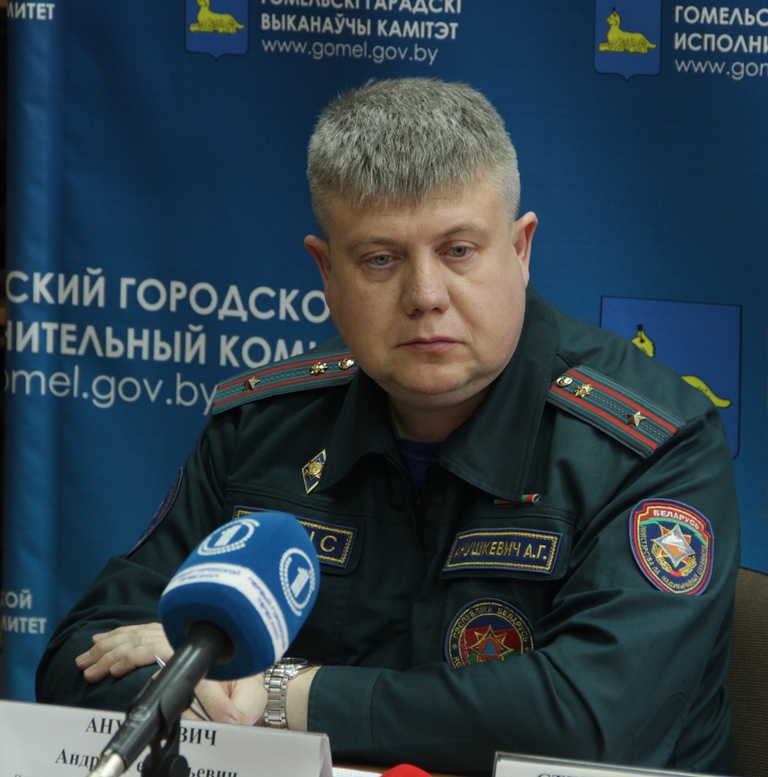 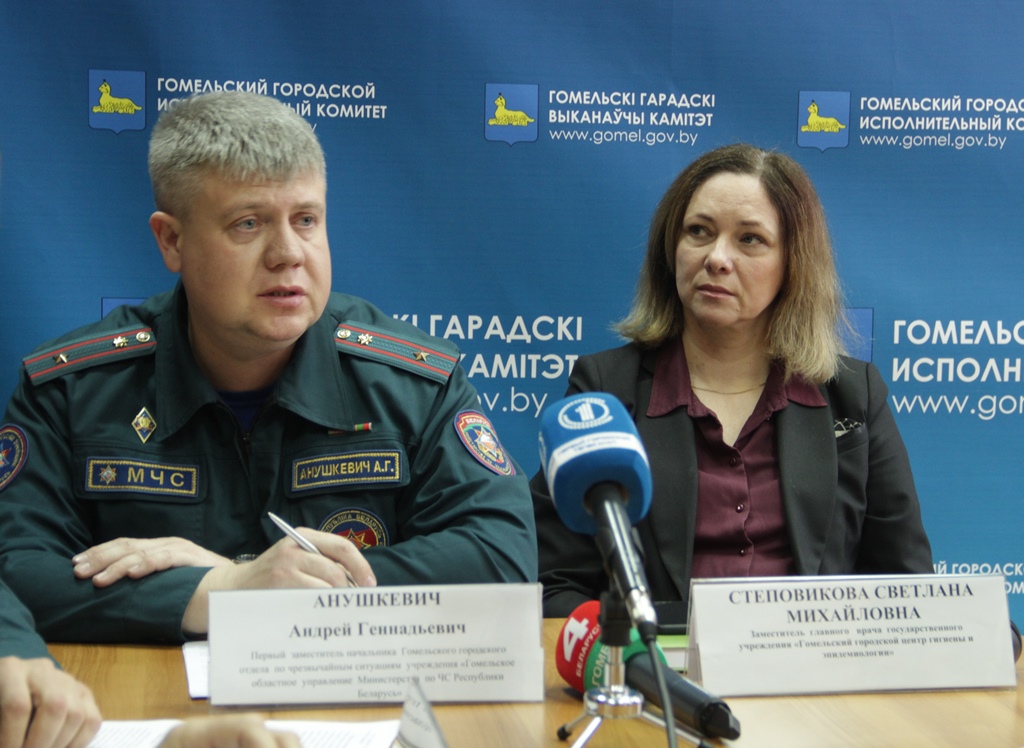 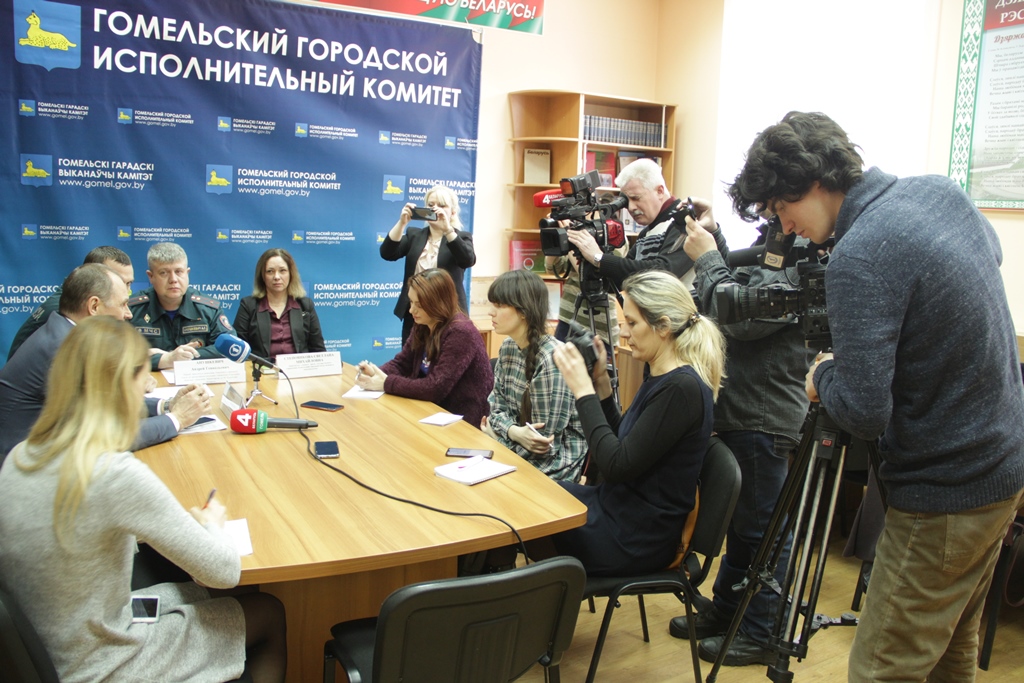 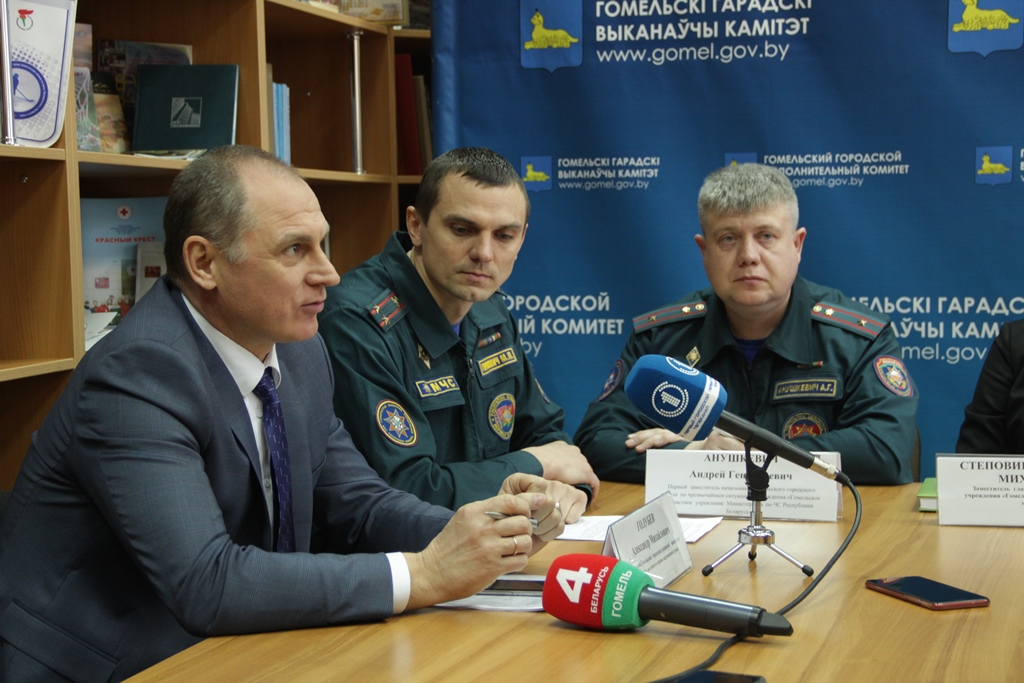 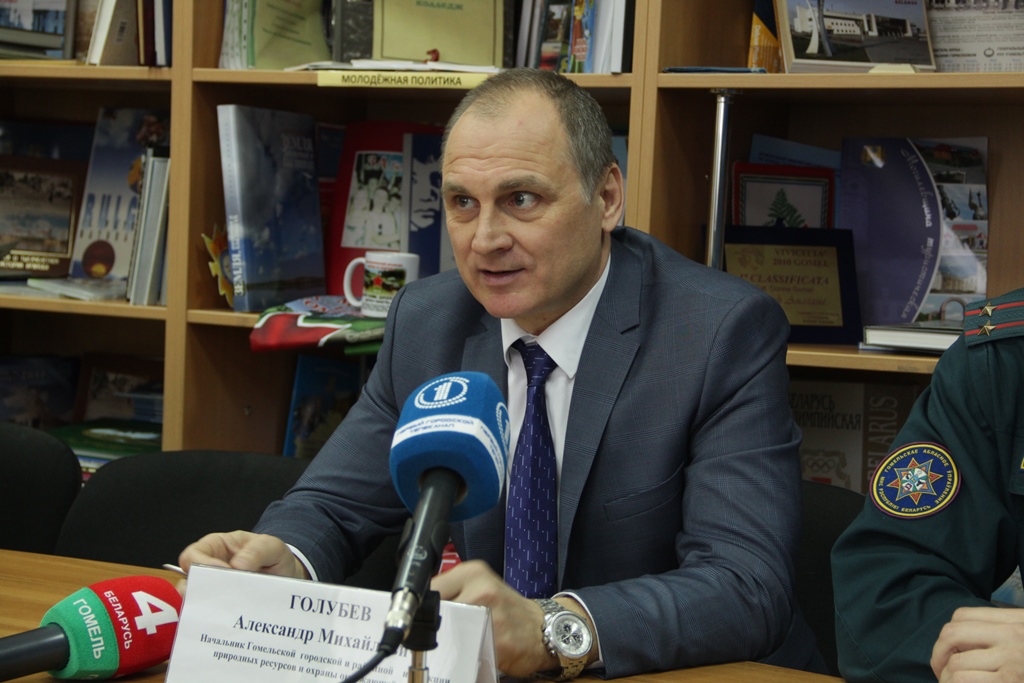 